Degree and Program Inventory above may not be all inclusiveHIGH SCHOOL:HIGH SCHOOL:HIGH SCHOOL:HIGH SCHOOL:HIGH SCHOOL:HIGH SCHOOL:BIG SKY PATHWAY PROPOSALBIG SKY PATHWAY PROPOSALBIG SKY PATHWAY PROPOSALCOLLEGE:  Helena CollegeCOLLEGE:  Helena CollegeCOLLEGE:  Helena CollegeCOLLEGE:  Helena CollegeCOLLEGE:  Helena CollegeCOLLEGE:  Helena College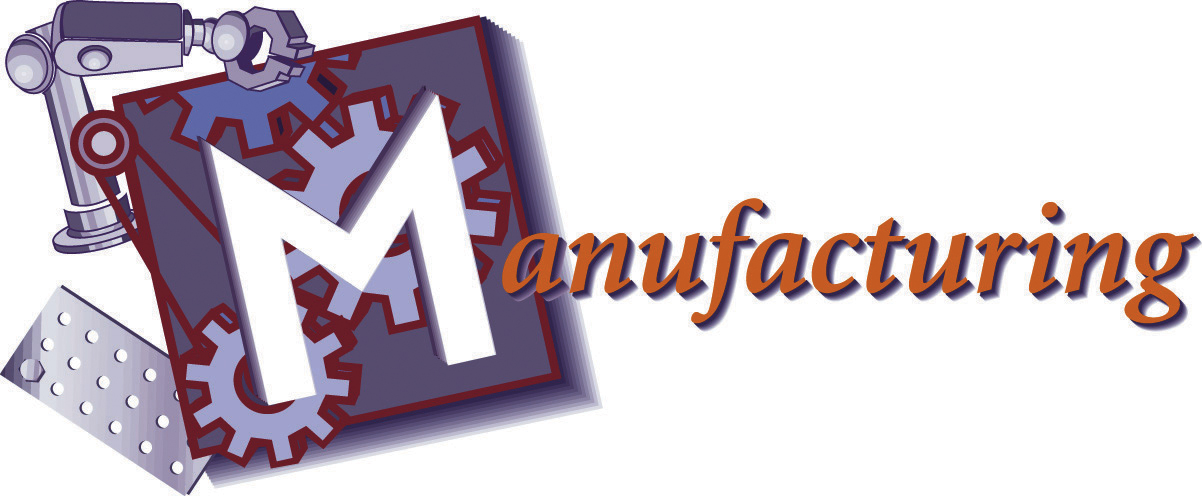 COLLEGE DEGREE PROGRAM: Welding Technology AASCOLLEGE DEGREE PROGRAM: Welding Technology AASCOLLEGE DEGREE PROGRAM: Welding Technology AASCOLLEGE DEGREE PROGRAM: Welding Technology AASCOLLEGE DEGREE PROGRAM: Welding Technology AASCOLLEGE DEGREE PROGRAM: Welding Technology AASCluster Overview:Jobs in the manufacturing career cluster involve planning, managing, and performing the processing of materials into intermediate or final products and related professional and technical support activities, such as production planning and control, maintenance, and manufacturing/process engineering.Cluster Overview:Jobs in the manufacturing career cluster involve planning, managing, and performing the processing of materials into intermediate or final products and related professional and technical support activities, such as production planning and control, maintenance, and manufacturing/process engineering.Cluster Overview:Jobs in the manufacturing career cluster involve planning, managing, and performing the processing of materials into intermediate or final products and related professional and technical support activities, such as production planning and control, maintenance, and manufacturing/process engineering.Cluster Overview:Jobs in the manufacturing career cluster involve planning, managing, and performing the processing of materials into intermediate or final products and related professional and technical support activities, such as production planning and control, maintenance, and manufacturing/process engineering.Pathway Options:ProductionManufacturing & Production Process DevelopmentMaintenance, Installation and RepairQuality AssuranceLogistics and Inventory ControlHealth, Safety and Environmental AssurancePathway Options:ProductionManufacturing & Production Process DevelopmentMaintenance, Installation and RepairQuality AssuranceLogistics and Inventory ControlHealth, Safety and Environmental AssuranceOccupation Examples:  Assembler, MIG Welder, TIG Welder, Machine Operator, Sheet Metal Worker, Mechanical Engineer, Industrial Engineer, Quality Control Technician, Safety Technician, Safety Engineer, Dispatcher, Production Manager, Purchasing Agent, LogisticianFor a complete listing, go to:http://online.onetcenter.org/find/career?c=13&g=GoOccupation Examples:  Assembler, MIG Welder, TIG Welder, Machine Operator, Sheet Metal Worker, Mechanical Engineer, Industrial Engineer, Quality Control Technician, Safety Technician, Safety Engineer, Dispatcher, Production Manager, Purchasing Agent, LogisticianFor a complete listing, go to:http://online.onetcenter.org/find/career?c=13&g=GoOccupation Examples:  Assembler, MIG Welder, TIG Welder, Machine Operator, Sheet Metal Worker, Mechanical Engineer, Industrial Engineer, Quality Control Technician, Safety Technician, Safety Engineer, Dispatcher, Production Manager, Purchasing Agent, LogisticianFor a complete listing, go to:http://online.onetcenter.org/find/career?c=13&g=GoSUGGESTED HIGH SCHOOL COURSESSUGGESTED HIGH SCHOOL COURSESSUGGESTED HIGH SCHOOL COURSESSUGGESTED HIGH SCHOOL COURSESSUGGESTED HIGH SCHOOL COURSESSUGGESTED HIGH SCHOOL COURSESSUGGESTED HIGH SCHOOL COURSESSUGGESTED HIGH SCHOOL COURSESSUGGESTED HIGH SCHOOL COURSES9thGraduation RequirementsWorkforce/2-Year College PrepGraduation RequirementsWorkforce/2-Year College PrepRecommended CTE Cluster Foundation Course(s):9th4-Year MT College/Univ Prep (Rigorous Core)4-Year MT College/Univ Prep (Rigorous Core)Recommended CTE Cluster Foundation Course(s):9thCTE and/or ElectivesCTE and/or ElectivesRecommended CTE Pathway Courses:10thGraduation RequirementsWorkforce/2-Year College PrepGraduation RequirementsWorkforce/2-Year College PrepRecommended CTE Pathway Courses:10th4-Year MT College/Univ Prep (Rigorous Core) 4-Year MT College/Univ Prep (Rigorous Core) Recommended CTE Pathway Courses:10thCTE and/or ElectivesCTE and/or ElectivesOther Recommended CTE Courses:11thGraduation RequirementsWorkforce/2-Year College PrepGraduation RequirementsWorkforce/2-Year College PrepOther Recommended CTE Courses:11th4-Year MT College/Univ Prep (Rigorous Core)4-Year MT College/Univ Prep (Rigorous Core)Other Recommended CTE Courses:11thCTE and/or ElectivesCTE and/or ElectivesOther Recommended CTE Courses:12thGraduation RequirementsWorkforce/2-Year College PrepGraduation RequirementsWorkforce/2-Year College PrepCareer & Technical Student Organization(s):12th4-Year MT College/Univ Prep (Rigorous Core)4-Year MT College/Univ Prep (Rigorous Core)Career & Technical Student Organization(s):12thCTE and/or ElectivesCTE and/or ElectivesCareer & Technical Student Organization(s):ADVANCED LEARNING OPPORTUNITIESHigh School to College/Career LinkagesADVANCED LEARNING OPPORTUNITIESHigh School to College/Career LinkagesADVANCED LEARNING OPPORTUNITIESHigh School to College/Career LinkagesADVANCED LEARNING OPPORTUNITIESHigh School to College/Career LinkagesADVANCED LEARNING OPPORTUNITIESHigh School to College/Career LinkagesADVANCED LEARNING OPPORTUNITIESHigh School to College/Career LinkagesADVANCED LEARNING OPPORTUNITIESHigh School to College/Career LinkagesADVANCED LEARNING OPPORTUNITIESHigh School to College/Career LinkagesADVANCED LEARNING OPPORTUNITIESHigh School to College/Career LinkagesCTE START courses:  CTE START courses:  CTE START courses:  CTE START courses:  CTE START courses:  CTE START courses:  CTE START courses:  CTE START courses:  CTE START courses:  Advanced Placement or IB courses:Advanced Placement or IB courses:Advanced Placement or IB courses:Advanced Placement or IB courses:Advanced Placement or IB courses:Advanced Placement or IB courses:Advanced Placement or IB courses:Advanced Placement or IB courses:Advanced Placement or IB courses:Dual Enrollment courses:  M111T Technical Mathematics; WRIT121T Technical Writing Dual Enrollment courses:  M111T Technical Mathematics; WRIT121T Technical Writing Dual Enrollment courses:  M111T Technical Mathematics; WRIT121T Technical Writing Dual Enrollment courses:  M111T Technical Mathematics; WRIT121T Technical Writing Dual Enrollment courses:  M111T Technical Mathematics; WRIT121T Technical Writing Dual Enrollment courses:  M111T Technical Mathematics; WRIT121T Technical Writing Dual Enrollment courses:  M111T Technical Mathematics; WRIT121T Technical Writing Dual Enrollment courses:  M111T Technical Mathematics; WRIT121T Technical Writing Dual Enrollment courses:  M111T Technical Mathematics; WRIT121T Technical Writing Online courses:Online courses:Online courses:Online courses:Online courses:Online courses:Online courses:Online courses:Online courses:Other:   Other:   Other:   Other:   Other:   Other:   Other:   Other:   Other:   POSTSECONDARY  PROGRAM OF STUDYPOSTSECONDARY  PROGRAM OF STUDYPOSTSECONDARY  PROGRAM OF STUDYPOSTSECONDARY  PROGRAM OF STUDYPOSTSECONDARY  PROGRAM OF STUDYPOSTSECONDARY  PROGRAM OF STUDYPOSTSECONDARY  PROGRAM OF STUDYPOSTSECONDARY  PROGRAM OF STUDYPOSTSECONDARY  PROGRAM OF STUDYMathMathEnglishMajorMajorOtherOtherSemester 1Semester 1M111T Technical MathM111T Technical MathWLDG 105 Shop Safety,  WLDG 112 Cutting Processes, WLDG 117 Blueprint Reading and Weld Symbols,  WLDG 132 Estimating of Job Materials, WLDG 133  GMAW, FCAW, and GMAW-P, WLDG 180  Shielded Metal Arc WeldingWLDG 105 Shop Safety,  WLDG 112 Cutting Processes, WLDG 117 Blueprint Reading and Weld Symbols,  WLDG 132 Estimating of Job Materials, WLDG 133  GMAW, FCAW, and GMAW-P, WLDG 180  Shielded Metal Arc WeldingSemester 2Semester 2WLDG 131  Intro to Layout and Pattern Making, WLDG 140 Intro Gas Tungsten ARC Welding (GTAW) - Integrated Lab  , WLDG 151  Shop Practices , WLDG155  Design and Fabrication, WLDG 160  Rigging for WeldersWLDG 131  Intro to Layout and Pattern Making, WLDG 140 Intro Gas Tungsten ARC Welding (GTAW) - Integrated Lab  , WLDG 151  Shop Practices , WLDG155  Design and Fabrication, WLDG 160  Rigging for WeldersSemester 3Semester 3WRIT 121T Introduction to Technical WritingWLDG 217 Advanced Blueprint, WLDG 225 Structural Fabrication, WLDG 230  Field Welding and Processes, WLDG 243 Advanced Metal Fabrication I, WLDG 255 CNC Burn Table Programming and OperationWLDG 217 Advanced Blueprint, WLDG 225 Structural Fabrication, WLDG 230  Field Welding and Processes, WLDG 243 Advanced Metal Fabrication I, WLDG 255 CNC Burn Table Programming and OperationSemester 4Semester 4WLDG 213 Pipe Welding Lab I, WLDG 244  Advanced Metal Fabrication II, WLDG 245 Metal Fabrication Design and Construction, WLDG 265 MSHA Safety TrainingWLDG 213 Pipe Welding Lab I, WLDG 244  Advanced Metal Fabrication II, WLDG 245 Metal Fabrication Design and Construction, WLDG 265 MSHA Safety TrainingHR 110T Career Development and Human RelationsHR 110T Career Development and Human Relations POSTSECONDARY OPPORTUNITIESMontana University System Degree and Program Inventory:  http://www.homepage.montana.edu/~mus/drginv/Your Guide to Montana's Certificate and Associate Degree Programs: http://mus.edu/twoyear/YourGuide.html POSTSECONDARY OPPORTUNITIESMontana University System Degree and Program Inventory:  http://www.homepage.montana.edu/~mus/drginv/Your Guide to Montana's Certificate and Associate Degree Programs: http://mus.edu/twoyear/YourGuide.html POSTSECONDARY OPPORTUNITIESMontana University System Degree and Program Inventory:  http://www.homepage.montana.edu/~mus/drginv/Your Guide to Montana's Certificate and Associate Degree Programs: http://mus.edu/twoyear/YourGuide.html POSTSECONDARY OPPORTUNITIESMontana University System Degree and Program Inventory:  http://www.homepage.montana.edu/~mus/drginv/Your Guide to Montana's Certificate and Associate Degree Programs: http://mus.edu/twoyear/YourGuide.html POSTSECONDARY OPPORTUNITIESMontana University System Degree and Program Inventory:  http://www.homepage.montana.edu/~mus/drginv/Your Guide to Montana's Certificate and Associate Degree Programs: http://mus.edu/twoyear/YourGuide.html POSTSECONDARY OPPORTUNITIESMontana University System Degree and Program Inventory:  http://www.homepage.montana.edu/~mus/drginv/Your Guide to Montana's Certificate and Associate Degree Programs: http://mus.edu/twoyear/YourGuide.htmlMSU Two Year Colleges and Programs:  City College MSUB—Billings (CC); Great Falls College MSU—Great Falls (GFC); Helena College UM—Helena (HC)  Highlands College MT Tech—Butte(HC-Tech); Missoula College UM—Missoula (MC); Gallatin College MSU—Bozeman(GC) MSU Two Year Colleges and Programs:  City College MSUB—Billings (CC); Great Falls College MSU—Great Falls (GFC); Helena College UM—Helena (HC)  Highlands College MT Tech—Butte(HC-Tech); Missoula College UM—Missoula (MC); Gallatin College MSU—Bozeman(GC) Community Colleges:  Dawson Community College (DCC)Flathead Valley Community College (FVCC)Miles Community College (MCC)Tribal Colleges:  Aaniiih Nakoda College (ANC);Blackfeet Community College(BCC); Chief Dull Knife College (CDKC);Fort Peck Community College (FPCC);Little Big Horn College (LBHC);Stone Child College (SCC);Salish Kootenai College (SKC)Tribal Colleges:  Aaniiih Nakoda College (ANC);Blackfeet Community College(BCC); Chief Dull Knife College (CDKC);Fort Peck Community College (FPCC);Little Big Horn College (LBHC);Stone Child College (SCC);Salish Kootenai College (SKC)Four Year Colleges/Universities:  MSU—Bozeman; MSUB—Billings; MSUN—Havre; MT Tech—Butte; UM—Missoula; UMW—DillonMILITARYRequires diploma or GED 17 with parental consent; 18 withoutRequires diploma or GED 17 with parental consent; 18 withoutRequires diploma or GED 17 with parental consent; 18 withoutAir Force, Air Guard, Army, Coast Guard, Marines, and NavyFor more information:  http://todaysmilitary.comAir Force, Air Guard, Army, Coast Guard, Marines, and NavyFor more information:  http://todaysmilitary.comPROFESSIONAL CERTIFICATERequires diploma or GEDLess than 30 credits; little/no general ed creditsComplete in one year or lessRequires diploma or GEDLess than 30 credits; little/no general ed creditsComplete in one year or lessRequires diploma or GEDLess than 30 credits; little/no general ed creditsComplete in one year or lessWelding Technology ― FVCCWelding Technology ― FVCCAPPRENTICESHIPRequires diploma or GEDMust be at least 18Minimum 2,000 hours of supervised experienceRequires diploma or GEDMust be at least 18Minimum 2,000 hours of supervised experienceRequires diploma or GEDMust be at least 18Minimum 2,000 hours of supervised experienceElectricians Sheet Metal Workers See the MT Dept of Labor website for more information: http://wsd.dli.mt.gov/apprenticeship/default.aspElectricians Sheet Metal Workers See the MT Dept of Labor website for more information: http://wsd.dli.mt.gov/apprenticeship/default.aspCERTIFICATE OFAPPLIED SCIENCERequires diploma or GED30-45 credits; limited general education creditsComplete in one year or lessRequires diploma or GED30-45 credits; limited general education creditsComplete in one year or lessRequires diploma or GED30-45 credits; limited general education creditsComplete in one year or lessIndustrial Machine Technology/CNC ― FVCCMetals (Fabrication) Technology ― CCMachine Tool Technology ― HC, UMW Sustainable Energy Technician ― CC, HC Tech, GFC, MSUN Water Quality Technology ― HC, MSUN Welding Technology ― HC, MC, GFC, CC, GC, MSUN, DCC, FVCC, FPCCIndustrial Machine Technology/CNC ― FVCCMetals (Fabrication) Technology ― CCMachine Tool Technology ― HC, UMW Sustainable Energy Technician ― CC, HC Tech, GFC, MSUN Water Quality Technology ― HC, MSUN Welding Technology ― HC, MC, GFC, CC, GC, MSUN, DCC, FVCC, FPCCASSOCIATE’S OF APPLIED SCIENCE DEGREERequires diploma or GED60-72 credits; includes 15-25 general ed creditsComplete in two years (if prepared academically in  math and English)Requires diploma or GED60-72 credits; includes 15-25 general ed creditsComplete in two years (if prepared academically in  math and English)Requires diploma or GED60-72 credits; includes 15-25 general ed creditsComplete in two years (if prepared academically in  math and English)Biofuel Energy ― MCCComputer-Aided Manufacturing -- HCElectronics Technology ― MC Energy Technology ― MC Metals (Fabrication)Technology ― HC, HC Tech, CC Machine Tool Technology ― HC Power Plant Technology ― CCProcess Plant Technology ― CCSustainable Energy Technician ― CC, HC Tech, GFC, MSUN Water Quality Technology ― FPCC Welding Technology ― HC, MC, CC, FVCCBiofuel Energy ― MCCComputer-Aided Manufacturing -- HCElectronics Technology ― MC Energy Technology ― MC Metals (Fabrication)Technology ― HC, HC Tech, CC Machine Tool Technology ― HC Power Plant Technology ― CCProcess Plant Technology ― CCSustainable Energy Technician ― CC, HC Tech, GFC, MSUN Water Quality Technology ― FPCC Welding Technology ― HC, MC, CC, FVCCBACCALAUREATE DEGREERequires 4-year college prep for admission128 credits (approximately)Complete in four yearsRequires 4-year college prep for admission128 credits (approximately)Complete in four yearsRequires 4-year college prep for admission128 credits (approximately)Complete in four yearsBioengineering ― MSUElectrical Engineering ― MT Tech, MSU Civil Engineering ― MT Tech, MSU Industrial Engineering ― MSU Mechanical Engineering ―MT Tech MSU Mining Engineering ― MT TechOccupational Safety & Health ― MT TechWelding Engineering ― MT Tech Metallurgical & Materials Engineering ― MT Tech Petroleum Engineering ― MT TechBioengineering ― MSUElectrical Engineering ― MT Tech, MSU Civil Engineering ― MT Tech, MSU Industrial Engineering ― MSU Mechanical Engineering ―MT Tech MSU Mining Engineering ― MT TechOccupational Safety & Health ― MT TechWelding Engineering ― MT Tech Metallurgical & Materials Engineering ― MT Tech Petroleum Engineering ― MT Tech